III тур - Мир занимательной математики.ФИ участника_____________________________________________ФИО родителя____________________ _________________________Возрастная  группа__________________________корпус______________	Предлагаем ответить на следующие задания!	За каждое правильно выполненное задание вы получаете 3 балла.1)Из куста показались 4 заячьи мордочки. Сколько всего ушек у всех этих зайчат?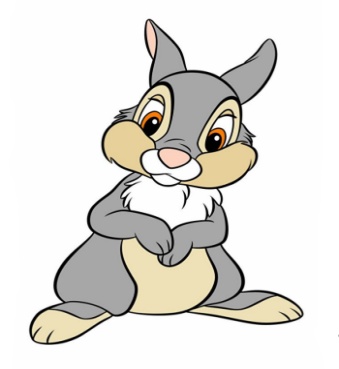  3                                                          8 5 42)Во дворе гуляли куры и собаки. Миша посчитал их лапы, получилось 8. Сколько было кур, сколько собак? 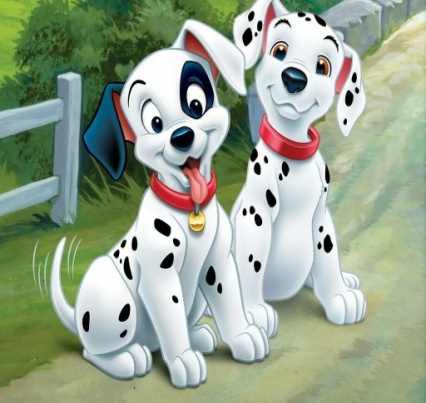  1 собака 1 курица 1 собака, 2 курицы 2 собаки 2 собаки 1 курица3)У Тани было 5 орехов, когда она отдала один брату, орехов у них стало поровну. Сколько орехов было у брата сначала? 1 4 3 23)У Кати было 4 шара зеленого и желтого цвета. Зеленых шаров было больше, чем желтых. Сколько шаров каждого цвета было у Кати? 2 зеленых, 2 желтых 3 желтых, один зеленый 4 зеленых 3 зеленых, 1 желтый4)У Ивана 3 брата и три сестры. Сколько мальчиков в семье? 3 4 7 55)В люстре 5 ламп. 3 из них перегорели. Сколько лампочек нужно заменить? 1 5 2 3
6)На яблоне сидело 6 синичек. Четвертая улетела. Сколько синичек осталось? 2 3 4 57)У Аленки и Тани по 4 конфеты. Алена отдала Тане 2 конфеты. Сколько конфет стало у Алены? 1 3 4 28)В парке вдоль дорожки растет 5 деревьев. Между деревьев стоят скамейки. Сколько скамеек в парке? 3 6 5 4Уважаемые родители!А эти задания для вас!Вашему вниманию мы предлагаем  разгадать  ребусы и логическую задачу.Желаем успехов!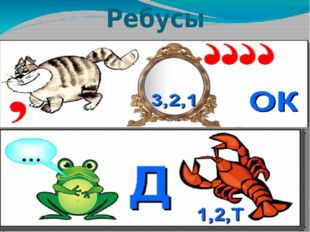 Ответ: Ответ: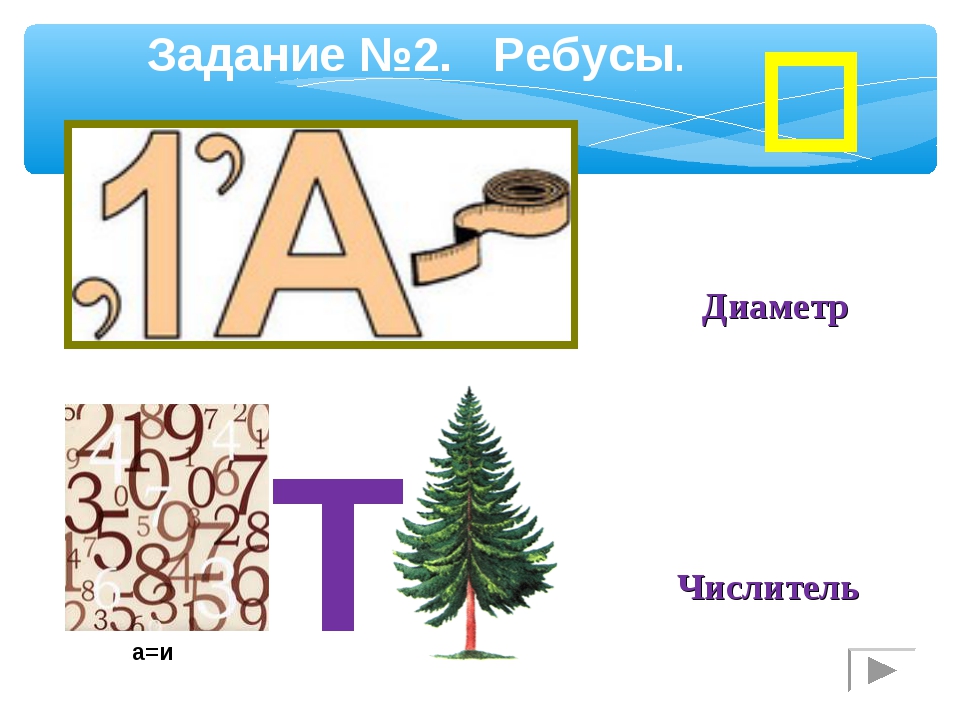 Ответ: Ответ:  2) Решите логическую задачу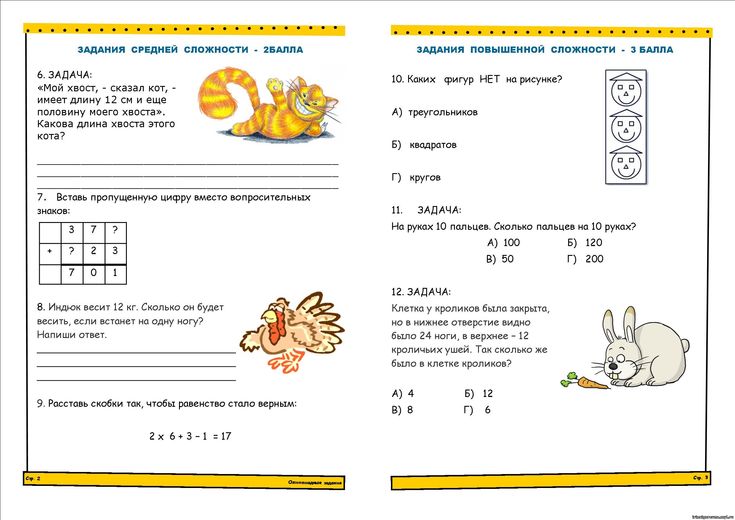 Ответ:  